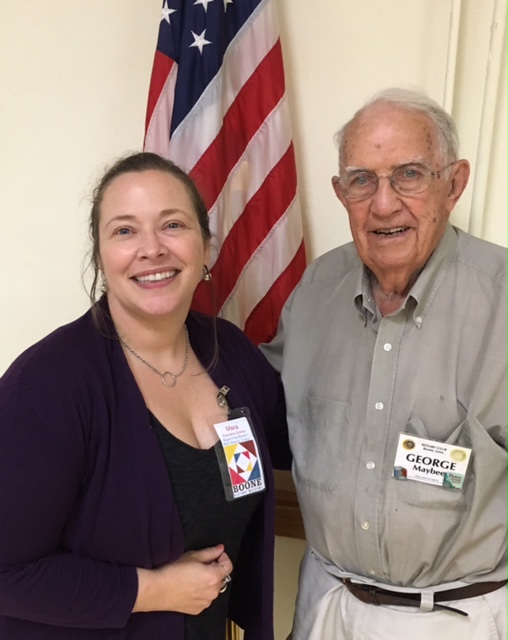 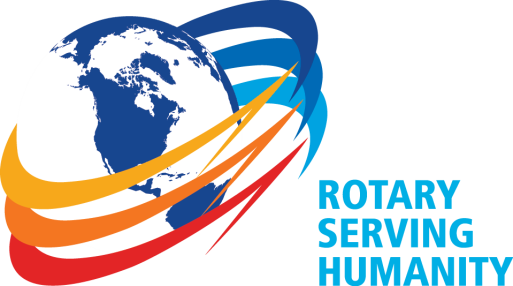 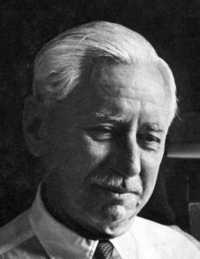 Some 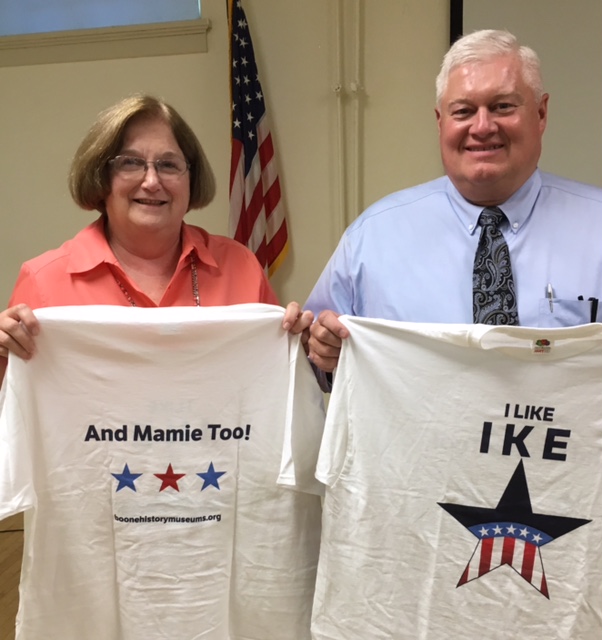 